Влияние развода на ребенка - информация для родителей по преодолению кризиса у детей в связи с разводомСемейная жизнь, к сожалению, не постоянный источник радостей, но развод - тоже не спасение от конфликтов, переживаний и просто бытовых трудностей. Задумайтесь, для чего затевался развод? Что изменилось в жизни вашего ребенка к лучшему? Несмотря на то, что для взрослых развод - это болезненное, малоприятное, драматическое переживание, тем не менее, они идут на него из лучших побуждений и по собственной воле. Для детей расставание родителей - это всегда разрушение привычной среды обитанияДети из разведенных семей вступают в юность обеспокоенными, подавленными, неуверенными в своих способностях, а то и попросту озлобленными.Последствия послеразводового стресса для детей:*нарушение их адаптации в повседневной жизни;*изменения представлений о любви и верности, о том, какой должна быть семья.Дети разведенных родителей меньше всего дорожат сплоченностью семьи и не имеют навыков позитивного разрешения семейных конфликтовВыявлены некоторые закономерности между реакцией на послеразводовый стресс полом ребенка и его возрастом.Стресс у девочки: носят переживания 'в себе', и внешнее поведение может у них почти не меняться, но могут появиться другие признаки нарушения адаптации: пониженная работоспособность, чрезмерная утомляемость, депрессия, отказ от общения, слезливость, раздражительность. Ведущие переживания - грусть и обида. Две трети девочек, многие из которых внешне кажутся преодолевшими кризис, достигнув зрелости, неожиданно становятся глубоко обеспокоенными, теряют способность выбора, испытывают страх измен и предательств в интимных отношениях.Стресс у мальчика: для них характерны более очевидные нарушения поведения, носящие иногда явно провокационный характер. Это может быть воровство, сквернословие, побеги из дома. Ведущие переживания - гнев и агрессивность. Мальчики могут выражать свою агрессивность по-разному, могут демонстративно отказаться говорить с отцом, но если отец вне дома, - пытаться повышать голос на мать. Обычная история - уйти из дома, не предупредив заранее об этом мать. Многие мальчики, достигнув половой зрелости, так и не могут выработать в себе чувство независимости, уверенности, целеустремленности.Тяжело переживают распад семьи дети дошкольного возраста. В целом, маленькие дети могут дать понять о своем неблагополучии только одним способом - заболеть, что они и делают. Экземы, гастриты, заикание, навязчивые движения - все это наиболее типичные проявления внутреннего напряжения детей, с помощью которых они предлагают взрослым задуматься о семейном климате.Дети 2.5-3.5 лет реагируют на распад семьи плачем, расстройством сна, повышенной пугливостью, снижением познавательных процессов, проявлением неопрятности, пристрастием к собственным вещам и игрушкам. Они с большим трудом расстаются с матерью. В игре создают вымышленный мир, населенный голодными, агрессивными животными.Дети 3.5-4.5 лет отмечаются повышенной гневностью, агрессивностью, переживают чувства утраты, тревожности. Экстраверты обычно становятся замкнутыми и молчаливыми. У некоторых детей наблюдается характерное проявление чувства вины за распад семьи.Дети 5-6 лет более агрессивны и тревожны. Их отличает раздражительность, неугомонность, гневность. Дети этой возрастной группы достаточно отчетливо представляют, какие изменения в их жизни вызывает развод. Они способны рассказать о своих переживаниях, тоске по отцу, желании восстановить семью.Наиболее уязвим при распаде семьи единственный ребенок. Те, у кого есть братья и сестры, намного легче переживают развод: дети в таких ситуациях высказывают друг другу свои переживания, что значительно снижает эмоциональное напряжение и уменьшает вероятность нервных срывов. Вместе с тем иногда развод может расцениваться как благо, если он изменяет к лучшему условия формирования личности ребенка, кладет конец отрицательному воздействию на его психику супружеских конфликтов.1.Нужно добиться того, чтобы ваша семья так и осталось семьей;2.Нужно свести к минимуму негативные последствия для детей;3.Нужно принять развод как неотъемлемую часть бытия.
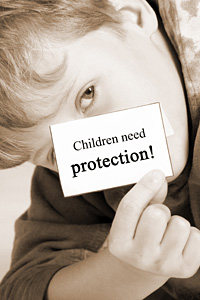 